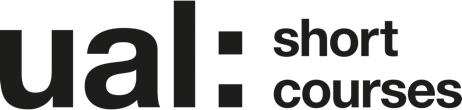 Job Title:  		Online Short Courses Digital Marketing Executive Grade:       	3The application form sets out a number of competence questions related to some of the following selection criteria. Shortlisting will be based on your responses to these questions. Please make sure you provide evidence to demonstrate clearly how you meet these criteria.Last updated: Nov 2017Person Specification Person Specification Specialist Knowledge/ QualificationsEducated to degree-level, and with good understanding of content marketing, on-page and off-page SEO, PPC and paid social, and Google Analytics.Relevant Experience A minimum 2 years of digital marketing experience. Experience of HTML, CSS, Photoshop, and video editing is desirable.Communication SkillsExcellent copywriting skills, and experience planning and communicating messages in different media and channels (video, social, etc.)Leadership and ManagementSupervises and motivates individuals or agency partners effectively, setting clear objectives to manage performance Research, Teaching and LearningUses effective teaching, learning or professional practice to support excellent teaching, pedagogy and inclusivityPlanning and Managing ResourcesPlans, prioritises and organises work to achieve objectives on timeTeamworkWorks collaboratively in a team and where appropriate across or with different professional groupsStudent Experience or Customer ServiceProvides a positive and responsive student or customer serviceCreativity, Innovation and Problem Solving Uses initiative or creativity to resolve problems